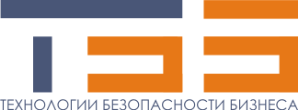 СЕМИНАР-ПРАКТИКУМ:«ОРГАНИЗАЦИЯ ИНФОРМАЦИОННОЙ БЕЗОПАСНОСТИ РУКОВОДИТЕЛЕМ СБ.  ОБЕСПЕЧЕНИЕ СОХРАННОСТИ КОММЕРЧЕСКОЙ ТАЙНЫ И ПЕРСОНАЛЬНЫХ ДАННЫХ» (2 дня – 16 акад. часов)1 ДЕНЬ«Организация системы информационной безопасности руководителем СБ»законодательство Российской Федерации в области защиты информации. Международные стандарты безопасности информационных систем. Американская концепция системного подхода к обеспечению защиты конфиденциальной информации (OPSEC  Operation Security);нормативные акты, положения, политики и инструкции в области защиты информации в России и в мире (законы, подзаконные акты, ГОСТы, РД, ISO и т.п.)основные вопросы при организации ИБ на предприятии. Организационное и техническое обеспечение информационной безопасности (ИБ) в компании. Деление информации по уровням конфиденциальности;правовые, организационные, режимные и инженерно-технические мероприятия по защите конфиденциальной информации. Создание внутриобъектового и контрольно-пропускного режимов на предприятии. Физическая защита охраняемых информационных ресурсов;Анализ рисков. Принципы снижения рисков ИБ. Методика разработки Политики информационной безопасности предприятия. Общая схема безопасности корпоративной информационной системы;Подготовка необходимых документов для Службы Безопасности. Модель угроз. Модель действия нарушителя и т.п. Элементы защиты и технологии защиты информации; Контроль использования ресурсов сети Интернет сотрудниками компании. Проблематика обеспечения безопасности при использовании беспроводных технологий Wi-Fi. Практическое построение защищенной сети; Применение средств инструментального контроля для анализа обеспечения безопасности (внешний, внутренний аудит).ТЕСТ: «Информационная безопасность и защита информации»ЗАДАНИЕ: «Анализ рисков ИБ в Компании»2 ДЕНЬ«Обеспечение безопасности коммерческой тайны в организации. Методики и практические аспекты»законодательство РФ о коммерческой тайне. Понятие режима коммерческой тайны; коммерческая тайна в системе обеспечения безопасности деятельности предприятия. Ее место и роль;формирование в Компании перечня сведений, составляющих коммерческую тайну. Создание конфиденциального делопроизводства;правовые, режимные, технические и ИТ мероприятия по защите коммерческой тайны. Виды юридической ответственности за разглашение коммерческой тайны, а также за незаконное получение этой информации. Необходимые и достаточные условия для ее наступления;разработка корпоративной правовой базы для функционирования режима коммерческой тайны;законодательство РФ о защите персональных данных. Основные требования федерального закона «О персональных данных» и правовых актов регуляторов в части защиты персональных данных. Государственный контроль за обработкой в компаниях персональных данных; организационные, правовые и технические требования по обработке персональных данных. Алгоритмы и пошаговые действия предприятия по выполнению требований законодательства в области обработки персональных данных;особенности обработки персональных данных, осуществляемой без использования средств  автоматизации. Подготовка организационно-распорядительной документации на предприятии по защите персональных данных; расследование случаев, связанных с разглашением информации, составляющей коммерческую тайну или персональные данные, похищением или утерей документов;Психологические приемы общения с проверяющими и контролирующими органами. Правовые аспекты сохранения коммерческой тайны и персональных данных при работе с проверяющими органами.Техническая защита сведений, составляющих коммерческую тайну и персональные данные.ТЕСТ: «Коммерческая тайна и персональные данные»ЗАДАНИЕ: «Отнесение информации к коммерческой тайне»     Первичная целевая аудитория:Собственники и руководители Компаний.Руководители по безопасности.Руководители служб внутреннего контроля.Руководители юридического подразделения.Руководители подразделений информационной безопасности.Руководители ИТ-подразделений.     Вторичная целевая аудитория:Сотрудники безопасности.Сотрудники ИТ - подразделений.Специалисты по внутреннему контролю.Сотрудники кадровых подразделений.Сотрудники служб маркетинга и рекламы.Что в результате получит слушатель:Систематизированные знания по организации информационной безопасности.Навыки по взаимодействию подразделений ИТ  с сотрудниками служб безопасности в целях защиты информации.Рекомендации по определению и введению режима коммерческой тайны на предприятии.Рекомендации по организации информационно-аналитического обеспечения безопасности в направлении защиты информации.Навыки по противодействию утечке коммерческой тайны, конфиденциальной информации и персональных данных. Обоснование организационной структуры, прав, ответственности  и полномочий сотрудников ИТ - подразделений и информационной безопасности.Рекомендации по организационному, методическому и  нормативному  обеспечению подразделений отвечающих за контроль и противодействие экономическому шпионажу.